Lesson 14: Notice and WonderLet’s create a Notice and Wonder.Warm-up: Notice and Wonder: Sharing BreadWhat do you notice? What do you wonder?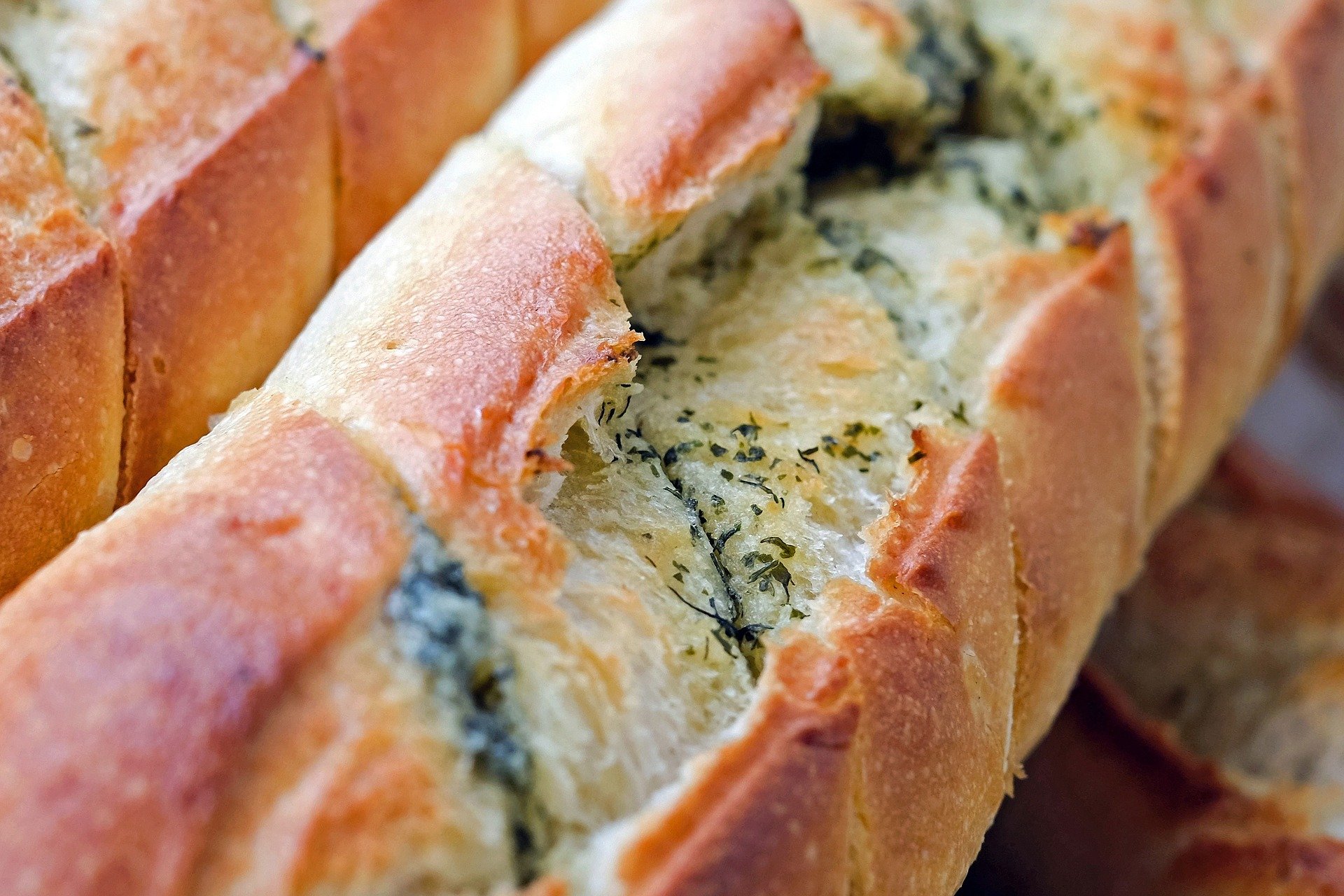 14.1: Design Your Notice and WonderFind an image that would encourage your classmates to notice and wonder about sharing and interpreting the result as a fraction.Fill in the possible things students might notice and wonder about your image.Students may notice:Students may wonder:14.2: Facilitate Your Notice and WonderDisplay your image for your classmates.Ask them, “What do you notice? What do you wonder?”Give them a minute to discuss together.Have them share what they notice and wonder.Record their ideas.14.3: Design Your Notice and Wonder, Part 2Find an image that you find interesting and would encourage your classmates to notice and wonder about a mathematical topic you have learned this year.Fill in the possible things students might notice and wonder about your image.Students may notice:Students may wonder: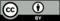 © CC BY 2021 Illustrative Mathematics®